Nombre: ___________________________  Capítulo 6: ¡De Compras!Describe el escenario. 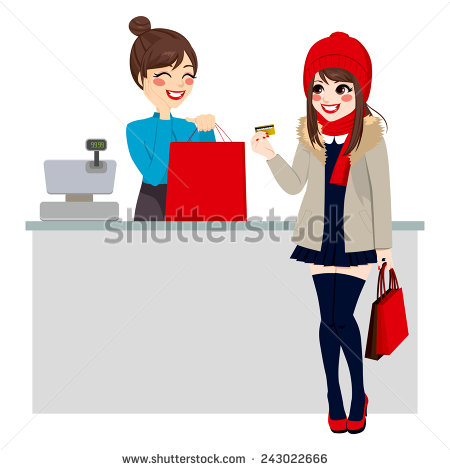 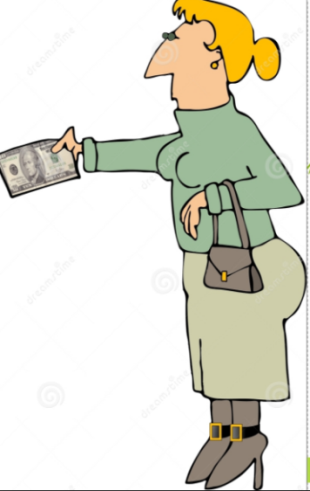 ______________________________________________________________________________________________________________________________________________________________________________________Usa el banco para terminar las oraciones. Hoy voy a ir de compras al  .Voy a ir a la tienda de ropa para mujeres. Siempre hay muchas rebajas y las son muy simpáticas.Necesito comprar un  de zapatos.Y tengo que comprar un  porque el sábado voy a la playa con mis amigos.También voy a comprar unas  para mi abuela.Voy a pagar todo (everything) en la  .Pero hoy no tengo dinero. Voy a tener que usar mi  .Mañana voy al mercado al aire libre. Me gusta regatear con los  .Escribe en español. Usa la sección G del vocabulario y el pretérito.Yesterday, tocar, ella =  Ayer, ella tocóLast night, cenar, ellos _anoche cenaron____Yesterday, tocar, yo __ayer toqué_________Last night, sacar, yo ___anoche saqué__________Twice, jugar, yo __dos veces, jugué________Already, preparar, yo ____ya preparé_______Suddenly, salir, él _de repente salió__________Last week, mirar, tú _la semana pasada miraste________Last night, conocer, yo _ anoche conocí_______The day before yesterday, llamar, ella ___anteayer / antier llamó___Once (one time),  visitar, yo __una vez visité_______Yesterday, vender, el hombre ____ayer vendió____________Last year, compartir, usted _el año pasado compartió____________Last week, asistir, yo _la semana pasada asistí___________Usa el banco para terminar la oración.  (secciones C y  D del paquete)Prefiero __pagar_________ con tarjeta de  crédito.¿No tienes un lápiz? Tengo muchos; puedo  ___prestar___________ te un lápiz para esta clase.No entiendo el francés, necesito ___traducir_____ la palabra al inglés. Esta tienda  ___vende______ zapatos bonitos.En el mercado, si no te gusta el precio, a veces es posible ___regatear____________ un precio diferente.Prefiero ___gastar________ dinero en las experiencias, no en las cosas materiales.¡Tus botas combinan bien  (2 words) con tus jeans!¿Cuánto __cuestan_____ los vestidos en esta tienda? Usa el banco para terminar la oración. (sección B del paquete)Hace mucho calor; necesito llevar una camisa de ____manga corta_______________.Voy a Best Buy porque hay una ___rebaja_______ en un juego que quiero comprar.Es el cumpleaños de mi amiga y quiero comprarle un __regalo_____.¡Estos pantalones son enormes! Me ____quedan grandes_______________!La __vendedora______ en la tienda pone mi ropa nueva en la bolsa.Ofrezco mi __tarjeta_____ de crédito a la vendedora.Contesta las preguntas. If the question is in Spanish, answer in Spanish. If in English, answer in English. 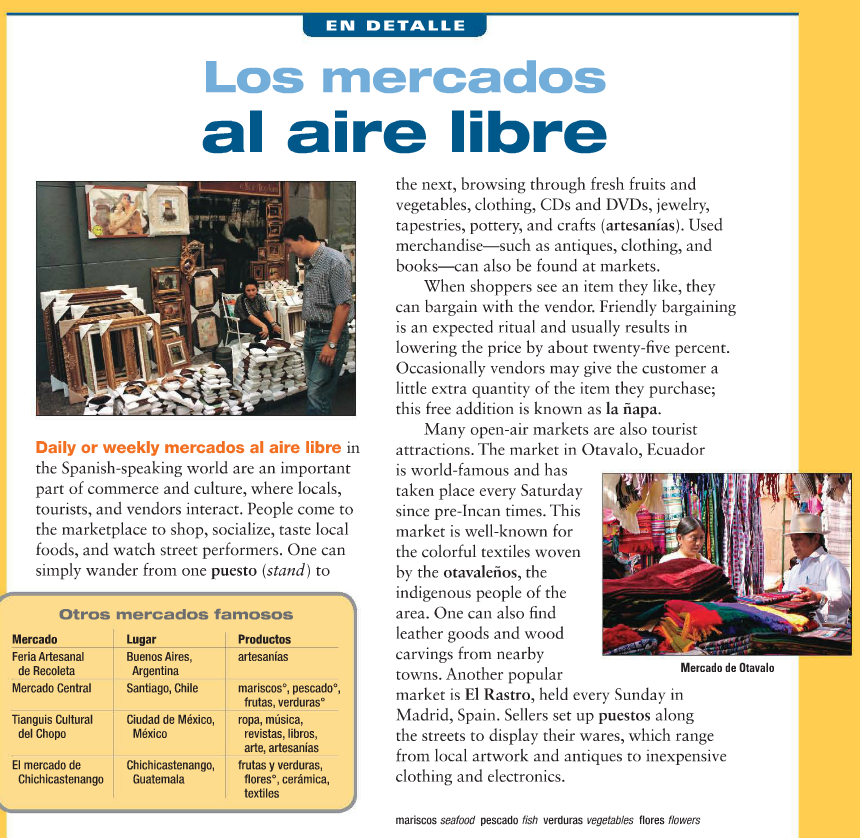 ¿Por qué van a los mercados al aire libre las personas? _______________________________________________________________________________¿Qué puedes comprar en los mercados al aire libre? ________________________________________________________________________________Which market would you find more interesting, the Otavalo or the Rastro? Why? ___________________________________________________________________________What is bargaining/bartering? What’s the Spanish word for it? Have you or your family ever successfully bartered?  ____________________________________________________________________________Los Adjetivos Demostrativos: Fill in the chart with the correct phrase depending on where they are! This and these have the Ts…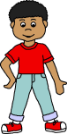 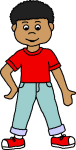 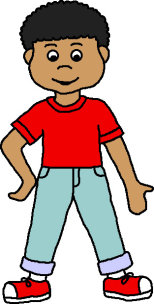 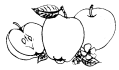      (allá)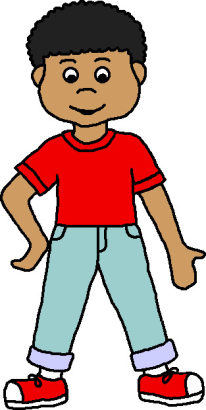 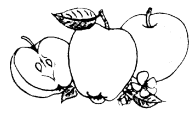                                                           (Allí)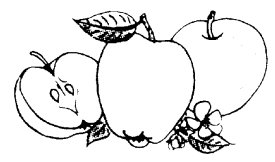 (Aquí/Acá)This girl is pretty, that girl is smart, and that girl (over there) is funny! ____¡Esta chica es bonita, esa chica es inteligente, y aquella chica es cómica!____These books are big, those books are boring, but those books over there are interesting.  ______Estos libros son grandes, esos libros son aburridos, pero aquellos libros (allá) son interesantes._Saber, Conocer, A personal. You need an “A” before a person anytime the person is the direct object of a sentence (receiving an action of being known, being seen, being helped, for example). You can also use the personal A for pets you are attached to.Ejemplo: Yo veo a las chicas =I see the girls (the girls receive the action of being seen)You DON’T need the personal A with SER, TENER, or HAY.Ella es maestra= She is a teacher.Hay cinco personas =There are 5 people.Tengo 10 amigos en la clase = I have 10 friends in the class. Parte H . Decide si las oraciones necesitan el “a personal”: escribe “a” in el espacio, or leave it blank.Yo tengo ______treinta estudiantes.Las chicas conocen _A____ mis amigos.Tienes ________ un buen amigo.Yo conozco ___A__ tus padres.Tú conoces bien __A___ mi prima.Ellas conocen __A_____ mi familia.Yo ayudo  _A_______ mis amigos.Hay _______ personas en la casa.Josefina no conoce _A____ mis abuelos.Las chicas conocen __A____ mi perro.Parte I. Ahora, decide si la oración necesita Saber o Conocer. Escribe la forma correcta del verbo.Yo _conozco_____________ a tu familia.¿___conoces________________ tú a la chica bonita?¿______sabes_________________ tú bailar?Ustedes no _________saben_________________ preparar galletas muy ricas.Mis primos y tíos ______saben_________________________ que el español es importante.Mi abuela vieja _______sabe_____________________ que las familias en Dr. Phil tienen problemas.Yo ________sé_____________________ que tu amigo es inteligente.Yo _____conozco____________________ a muchos de tus amigos.J. Termina la oración con una frase interesante.Yo conozco __a (person)_____________________________________________________Yo sé  ___que (fact) or (infinitive) Mis amigos conocen __a person   or place Mis amigos y yo sabemos _____que (fact) or (infinitive) ¿Sabes que (fact) or (infinitive)?Parte K. Use the information given to create a saber or conocer sentence depending on the situation.  Then, write the English translation for 5 of them (you pick!)El niño / leer = El niño sabe leer. (use saber because the verb “to read” comes after, and knowing how to DO something is saber)La chica / no / caminar  ___la chica no sabe caminar_______Tú / los primos  _____Tú conoces a los primos___________________________Mi maestro /no / esquiar ________Mi maestro no sabe esquiar_____________________________Los profesores / los estudiantes  _____Los profesores conocen a los estudiantes ¿ Ustedes / qué hora es?  _¿Ustedes saben qué hora es?_________________________Yo / dónde están mis amigos. ___Yo no sé dónde están mis amigos Yo / hacer problemas difíciles. Yo sé hacer problemas difíciles  Mis padres / mis amigos.  ____Mis padres (no) conocen a mis amigosYo / la ciudad de Seattle.  Yo conozco la ciudad de SeattleElla / conducir  Ella sabe conducirEllas / Honolulu Ellas conocen HonoluluThe verbs conducir, ofrecer, parecer, and traducir work similarly to conocer. Complete in the present tense.Ofrecer, yo __ofrezco_             2. Conducir, yo conduzco  3. Parecer, yo parezco4.ofrecer, ella ofrece               5. Conducir, nosotros conducimos6. traducir, yo traduzco    7. Traducir, tú traducesIndirect Object Pronouns!DOPS are usually things,  and IOPs are usually ___people_______________. Sometimes DOPS can be people, too! IOPs tell ___who____________ receives something.L.  Marca el complemento indirecto (indirect object) de las oraciones. Escribe el pronombre (Write the IOP)Ejemplo: I give the apple to the boy.   = le.My friend buys a sandwich for me.                        meThe children make a present for you. 		teYo preparo unas galletas a ti. 			teEllos van a dar un libro al chico. 			leM.Termina la oración con el complemento indirecto correcto.Mi padre __me__hace un desayuno a mí antes de mi vuelo.Yo ____le______ doy mi plato a mi padre.Cuando llego al aeropuerto, yo _les__________ doy mi pasaporte a los agentes.El agente ___me________  trae las maletas a mí en el aeropuerto.N.RE-escribe con el  IOP.Ejemplo: Yo preparo comida a ustedes  = Yo les preparo comida. Mis padres preparan galletas para nosotros. ____Mis padres nos preparan galletasEl maestro da mucha tarea a los estudiantes. _El maestro les da mucha tarea__________Las chicas hacen galletas para ti. _____Las chicas te hacen galletas______________Mis padres quieren decir la verdad a ustedes. ____Mis padres les quieren decir la verdad/quieren decirles la verdad_______Tú necesitas dar tu almuerzo a mí. ____Tú me necesitas dar tu almuerzo Tú necesitas darme tu almuerzo________O.Match the phrases to their best translation. Watch for who is doing the action, and who is receiving an item!Mi abuela nos prepara un pastel. _M_Mis padres me dicen la información._I___Tus maestros te dan tarea.   _G___Los directores les dan la música a ustedes.  E____Ustedes nos ofrecen las galletas.  _C___Tú me dices la verdad. _K___Yo les doy un libro.  _A___Te ofrecemos galletas __D____Les damos tarea__H____Escribe en español. A: long way wtih IO circled.B. short way w IOPEx:   He writes the homework for me. ____Él escribe la tarea a mí._______(long way)_____( Él ) me escribe la tarea.  ___  (short way with IOP)You buy a coat for me. _____tú me compras un abrigo a mí________________________ tú me compras un abrigoMy teacher is going to give paper to you.__Mi maestro va a dar  papel a ti _____________________________________________________Mi maestro te va a dar papel My friends read books to the children. __Mis amigos leen libros a los niños _____Mis amigos les leen librosMy grandma prepares a cake for us.   ___Mi abuela prepara un pastel a nosotros__________________Mi abuela nos prepara un pastel______________cajacentro comercialdependientasmediasparropatarjeta de créditotraje de bañovendedoresBoy  este chicoBoys  estos chicosBoy   ese chicoBoys   esos chicosBoy aquel chicoBoys aquellos chicosPants  estos pantalonesShirts estas camisas/camisetasPants esos pantalonesShirts  esas camisasPants  aquellos pantalonesShirts  aquellas camisasFruit esta frutaFruits estas frutasFruit   esa frutaFruits  esas frutasFruit  aquella frutaFruits  aquellas frutas